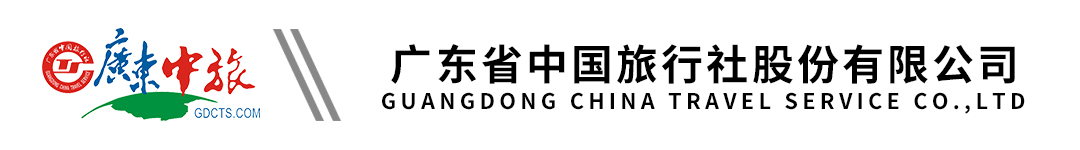 【全景四川 尊享寨峨乐】四川成都双飞纯玩7天|黄龙|九寨沟|熊猫乐园|峨眉山 |乐山大佛 （ 全程四钻豪华酒店、2+1保姆车、赠送价值200元/人【川剧变脸晚会】）行程单行程安排费用说明自费点其他说明产品编号YH-20220530001出发地广东省-广州市目的地四川省-成都市-乐山市-四川九寨沟-黄龙-四川峨眉山行程天数7去程交通飞机返程交通飞机参考航班以实际出票为准以实际出票为准以实际出票为准以实际出票为准以实际出票为准产品亮点精选景区：精选景区：精选景区：精选景区：精选景区：天数行程详情用餐住宿D1广州-成都（航程约2.5小时）早餐：X     午餐：X     晚餐：X   成都参考酒店：锦客国际酒店、五昊洋抚琴、龙欣盛世、锦蓉大酒店、艺家城市酒店、佛莱雅花园酒店、航宸国际酒店、瑞熙酒店、弗斯达人北、艾克美雅阁、寅生酒店、蜀悦假日、艾鑫上堰酒店、桔子酒店火车北站店或不低于以上标准酒店D2成都—熊猫乐园—叠溪海子-九寨沟（车程约6.5小时）早餐：酒店早餐     午餐：羌王迎宾宴     晚餐：藏式土火锅   九寨沟九江豪庭酒店、港威瑞逸度假酒店 、藏风轻居酒店、纳斯璞缇禅文化精品酒店、晶都大酒店、西姆酒店、千墨度假酒店、郦湾度假酒店、九源酒店、嘉和假日酒店、云天海酒店、九寨之旅、世纪顺水酒店、九安白马主题酒店或不低于以上标准酒店D3九寨沟一日游（车程约0.5小时）早餐：酒店早餐     午餐：X     晚餐：桌餐   九寨沟九江豪庭酒店、港威瑞逸度假酒店 、藏风轻居酒店、纳斯璞缇禅文化精品酒店、晶都大酒店、西姆酒店、千墨度假酒店、郦湾度假酒店、九源酒店、嘉和假日酒店、云天海酒店、九寨之旅、世纪顺水酒店、九安白马主题酒店 或不低于以上标准酒店D4九寨沟-黄龙-成都（车程约6.5小时）早餐：酒店早餐     午餐：牦牛汤锅     晚餐：X   成都参考酒店：锦客国际酒店、五昊洋抚琴、龙欣盛世、锦蓉大酒店、艺家城市酒店、佛莱雅花园酒店、航宸国际酒店、瑞熙酒店、弗斯达人北、艾克美雅阁、寅生酒店、蜀悦假日、艾鑫上堰酒店、桔子酒店火车北站店或不低于以上标准酒店D5成都—峨眉山金顶景区--川剧变脸晚会（车程约2小时）早餐：酒店早餐     午餐：峨眉山特色餐     晚餐：生态养生宴   峨眉山：璞澜丽呈、艺境、念庐、漫雅或不低于以上标准酒店D6万年寺—峨眉山半山景区—乐山大佛--成都（车程约2小时）早餐：酒店早餐     午餐：特色农家菜     晚餐：X   成都参考酒店：锦客国际酒店、五昊洋抚琴、龙欣盛世、锦蓉大酒店、艺家城市酒店、佛莱雅花园酒店、航宸国际酒店、瑞熙酒店、弗斯达人北、艾克美雅阁、寅生酒店、蜀悦假日、艾鑫上堰酒店、桔子酒店火车北站店或不低于以上标准酒店D7成都-广州（航程约2.5小时）早餐：酒店早餐     午餐：X     晚餐：X   无费用包含1、交通：往返程飞机经济舱特惠机票。进出港口、航班时间等以航司出票为准。  参考航班起飞时间（06：00-23：55）如有特殊要求，请报名前咨询前台工作人员并书面说明，如无特殊要求，我社按当天团队特惠机位安排，如无法安排，不另通知，以航空公司安排航班时间为准，不可更改。1、交通：往返程飞机经济舱特惠机票。进出港口、航班时间等以航司出票为准。  参考航班起飞时间（06：00-23：55）如有特殊要求，请报名前咨询前台工作人员并书面说明，如无特殊要求，我社按当天团队特惠机位安排，如无法安排，不另通知，以航空公司安排航班时间为准，不可更改。1、交通：往返程飞机经济舱特惠机票。进出港口、航班时间等以航司出票为准。  参考航班起飞时间（06：00-23：55）如有特殊要求，请报名前咨询前台工作人员并书面说明，如无特殊要求，我社按当天团队特惠机位安排，如无法安排，不另通知，以航空公司安排航班时间为准，不可更改。费用不包含1、合同未约定由组团社支付的费用（包括行程以外非合同约定活动项目所需的费用、 游览过程中缆车索道游船费、自由活动期间发生的费用等）。 1、合同未约定由组团社支付的费用（包括行程以外非合同约定活动项目所需的费用、 游览过程中缆车索道游船费、自由活动期间发生的费用等）。 1、合同未约定由组团社支付的费用（包括行程以外非合同约定活动项目所需的费用、 游览过程中缆车索道游船费、自由活动期间发生的费用等）。 项目类型描述停留时间参考价格九寨沟观光车观光车90元/人+保险10元/人自理必须消费¥(人民币) 100.00黄龙风景区索道黄龙保险10、黄龙上行索道80、下行索道40、黄龙智能讲解器30、黄龙电瓶车20¥(人民币) 140.00都熊猫乐园观光车20/人， 耳麦10/人60 分钟¥(人民币) 30.00乐山大佛乐山观光车30元/人（往返）、耳麦15元/人60 分钟¥(人民币) 10.00峨眉山景区观光车90元/人，金顶往返索道120元/人，半山上行索道65元/人，耳麦15元/人、戏猴保险5元/人、索道高空险5元/段。¥(人民币) 295.00预订须知1、 本产品供应商为：广州永和旅行社有限公司 ，许可证号：L-GD01310 质监电话15013239696，020-86345801。此团 10 人成团，为保证游客如期出发，我社将与其他旅行社共同委托广州永和旅行社有限公司组织出发（全国拼团），如客人不接受拼团出发，请报名时以书面形式注明。此团由广州永和旅行社有限公司委托旅游目的地具有相应资质的地接社承接本旅行团在当地的接待业务，地接社的相关信息、委派的导游姓名和电话，以及具体车次时间、最终行程（游览顺序）及入住酒店的具体名称等信息，一并在出团前派发的出团通知书行程表中告知，客人对此表示同意。 温馨提示1、在四川高海拔地区旅游，不宜剧烈运动，如长时间急行、跑步等，宜少饮酒、多食蔬菜、水果，以防发生高原反应，年老体弱者，应备好常用药品（红景天、沁原素等抗高原反应药），最好能配备小型氧气瓶（此物可在药店购买），如出现呕吐、腹泻、高烧不退等不良症状，要及时告诉导游或司机，以便采取积极措施或就近医治，有高血压、冠心病、心脏病、呼吸系统疾病、重感冒患者以及医生认为不宜进入高原者，不得参加高原线路旅游；   保险信息自费旅游项目补充协议书（团号：  ）